
BUDGET TRANSFER REQUEST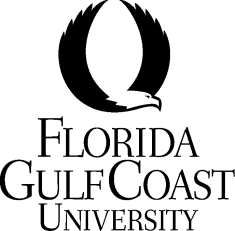 Organization/Division: ___________________________________       Date: ________________Check one: ____ Permanent Budget Adjustment (BD2)		Fund Type:  ____ General Revenue (10001)	      ____ Temporary Budget Adjustment (BD4)		        	       ____ Activity & Service (12xxx)									       ____ Athletics (17xxx)									       ____ Auxiliary (14xxx) / (15xxx)	                                   _     ___                                   	        		  Total                 __________            __________
 Requester                                              Date________________________      ___________                 ________________________     ___________                       Asst. Dean/Director or Above             Date	           	            Jena Padilla			   Date							            Activity and Service Accountant    ADMINISTRATIVE USE ONLYJournal Voucher #:  _______________        Processing Complete:    __________________            Date:  _____________	Transfer Justification**Please do not list transfer amounts less than $1. All entries are rounded to the nearest whole dollar.**IndexFundOrgAccount CodeIncreaseDecrease12345678